会場に以下の忘れ物がありました。・シューズ・コンパス・ポーチお心当たりの方は主催者までご連絡ください。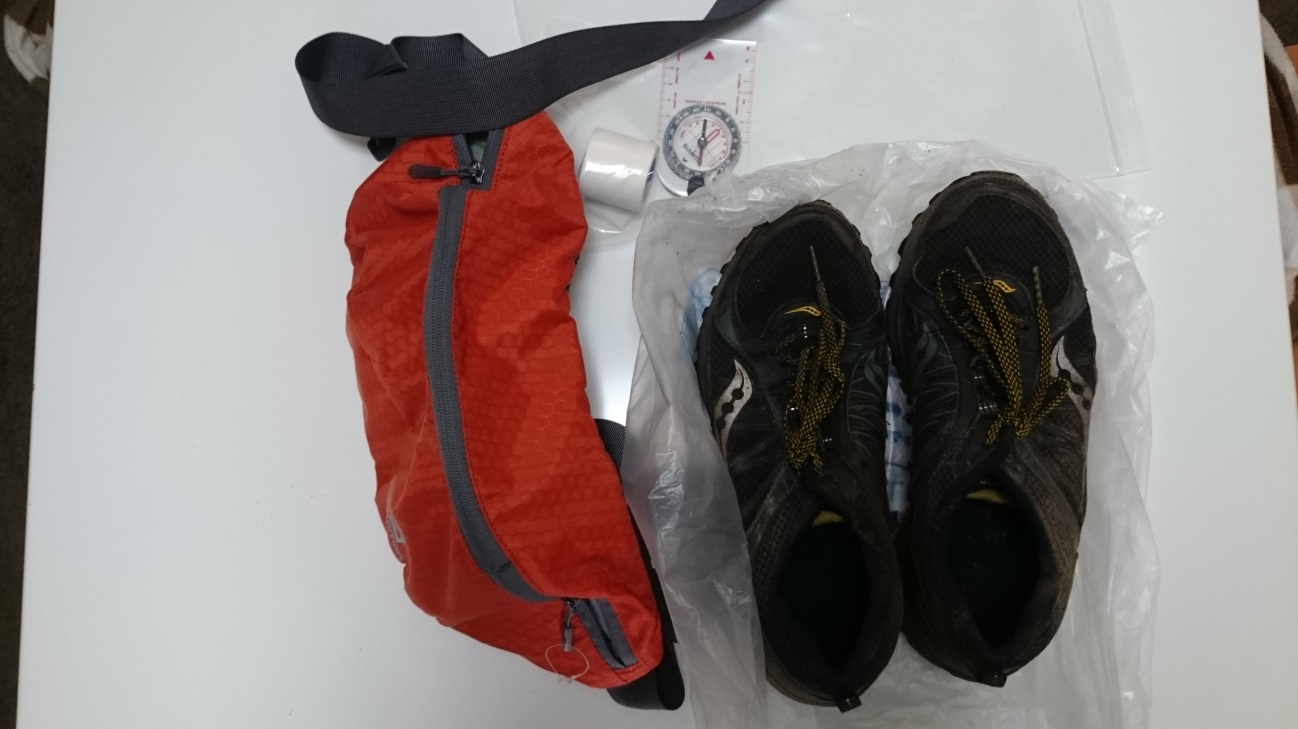 